МИНИСТЕРСТВО СЕЛЬСКОГО ХОЗЯЙСТВА, ПИЩЕВОЙ И ПЕРЕРАБАТЫВАЮЩЕЙ ПРОМЫШЛЕННОСТИ КАМЧАТСКОГО КРАЯПРИКАЗ № 29/ г. Петропавловск-Камчатский			          «  »          2019 года В целях реализации мероприятий, предусмотренных Государственной программой Камчатского края «Развитие сельского хозяйства и регулирование рынков сельскохозяйственной продукции, сырья и продовольствия Камчатского края», утвержденной постановлением Правительства Камчатского края от 29.11.2013 № 523-П ПРИКАЗЫВАЮ:Утвердить Порядок предоставления субсидии на возмещение предприятиям пищевой и перерабатывающей промышленности Камчатского края части процентной ставки по кредитам (займам) согласно приложению к настоящему приказу.Настоящий приказ вступает в силу через 10 дней после дня его официального опубликования и распространяется на правоотношения, возникшие с 01 января 2019 года.Министр				                               В.П. ЧернышПриложение к приказу Министерства сельского хозяйства, пищевой и перерабатывающей промышленности Камчатского края «____»_______2019 №_____Порядок
предоставления субсидии на возмещение предприятиям пищевой и перерабатывающей промышленности Камчатского края части процентной ставки по кредитам (займам) (далее – Порядок)1. Настоящий Порядок разработан в целях реализации подпрограммы 3 «Развитие пищевой и перерабатывающей промышленности» Государственной программы Камчатского края «Развитие сельского хозяйства и регулирование рынков сельскохозяйственной продукции, сырья и продовольствия Камчатского края», утвержденной постановлением Правительства Камчатского края от 29.11.2013 № 523-П, в соответствии со статьей 78 Бюджетного кодекса Российской Федерации и постановлением Правительства Российской Федерации от 06.09.2016 № 887 «Об общих требованиях к нормативным правовым актам, муниципальным правовым актам, регулирующим предоставление субсидий юридическим лицам (за исключением субсидий государственным (муниципальным) учреждениям), индивидуальным предпринимателям, а также физическим лицам - производителям товаров, работ, услуг» и определяет условия и порядок предоставления средств из бюджета Камчатского края, связанных с возмещением части затрат на уплату процентов по кредитам (займам), полученным при заключении кредитных договоров в российских кредитных организациях предприятиями пищевой и перерабатывающей промышленности Камчатского края (далее - субсидия).2. Уполномоченным органом по предоставлению субсидии является Министерство сельского хозяйства, пищевой и перерабатывающей промышленности Камчатского края (далее - Уполномоченный орган).Субсидия предоставляется Уполномоченным органом в пределах бюджетных ассигнований, предусмотренных в краевом бюджете на соответствующий финансовый год и плановый период, в пределах лимитов бюджетных обязательств, доведенных в установленном порядке.3. Субсидия предоставляется по кредитным договорам (договорам займа), заключенным в году получения субсидии на приобретение семян зерновых и зернобобовых культур предприятиями пищевой и перерабатывающей промышленности (за исключением рыбоперерабатывающих) Камчатского края (далее - Получатель субсидии) в соответствии с кредитным договором (договором займа).4. Получатель субсидии должен соответствовать на первое число месяца, предшествующего месяцу предоставления документов на получение субсидии следующим требованиям:1) у Получателя субсидии должна отсутствовать просроченная задолженность по возврату в краевой бюджет субсидий, бюджетных инвестиций, предоставленных в том числе в соответствии с иными правовыми актами Камчатского края и иная просроченная задолженность перед бюджетом Камчатского края;2) Получатель субсидии не должен являться иностранным юридическим лицом, а также российским юридическим лицом, в уставном (складочном) капитале которого доля участия иностранных юридических лиц, местом регистрации которых является государство или территория, включенные в утверждаемый Министерством финансов Российской Федерации перечень государств и территорий, предоставляющих льготный налоговый режим налогообложения и (или) не предусматривающих раскрытия и предоставления информации при проведении финансовых операций (офшорные зоны) в отношении таких юридических лиц, в совокупности превышает 50 процентов;3) Получатель субсидии не должен получать средства из краевого бюджета в соответствии с иными нормативными правовыми актами, муниципальными правовыми актами на цели, установленные настоящим Порядком.4) Получатели субсидий - юридические лица не должны находиться в процессе реорганизации, ликвидации, банкротства, а получатели субсидий - индивидуальные предприниматели не должны прекратить деятельность в качестве индивидуального предпринимателя.5. Расчет размера субсидии осуществляется по ставке рефинансирования (учетной ставке) Центрального банка Российской Федерации или ключевой ставке, действующей на дату заключения кредитного договора, а в случае наличия дополнительного соглашения, банковского уведомления либо иного документа к кредитному договору, связанного с изменением размера платы за пользование кредитом (займом), - на дату составления соответствующего документа к кредитному договору.6. Субсидия предоставляется при соблюдении Получателем субсидии следующих условий:1) выполнение Получателем субсидии обязательств по погашению основного долга и уплаты начисленных процентов. Субсидия не предоставляется по процентам, начисленным и уплаченным вследствие нарушения обязательств по погашению основного долга и уплаты начисленных процентов;2) размер субсидии, предоставляемой Получателю субсидии, не должен превышать фактические затраты Получателя субсидии на уплату процентов по кредитам (займам);3) заключение Соглашения о предоставлении из краевого бюджета субсидии юридическим лицам (за исключением государственных (муниципальных) учреждений), индивидуальным предпринимателям, физическим лицам - производителям товаров, работ, услуг на возмещение затрат (недополученных доходов) в связи с производством (реализацией) товаров, выполнением работ, оказанием услуг (далее – Соглашение о государственной поддержке), в соответствии с типовой формой, установленной Министерством финансов Камчатского края.Обязательным условием предоставления субсидии, включаемым в Соглашение о государственной поддержке, является согласие Получателя субсидии на осуществление Уполномоченным органом и органами государственного финансового контроля проверок соблюдения Получателем субсидии условий, целей и порядка ее предоставления.7. Субсидия предоставляется ежемесячно в следующем порядке:1) Для получения субсидии Получатель субсидии предоставляет в Уполномоченный орган ежемесячно в срок до 20 числа месяца, следующего за отчетным, заявление с указанием платежных реквизитов Получателя субсидии по форме согласно приложению № 1 к настоящему Порядку (в случае если заявление подписывает лицо, не имеющее право действовать без доверенности от имени Получателя субсидии, к заявлению прилагается заверенная Получателем субсидии копия документа, подтверждающего полномочия лица, подписавшего заявление) с приложением следующих документов, заверенных Получателем субсидии:а) заверенные кредитной организацией копии кредитного договора (договора займа) с приложением всех дополнительных соглашений (при наличии);б) копии платежных поручений (иных банковских документов) и выписок из ссудного счета заемщика о получении кредита (займа) (кредита в рамках кредитной линии) или документа, подтверждающего получение кредита (займа);в) копию графика погашения кредита (займа) (кредита в рамках кредитной линии) и уплаты процентов по нему;г) копии платежных поручений (иных банковских документов), подтверждающих оплату процентов за период, указанный в заявлении, заверенные кредитной организацией;д) копии документов, подтверждающих использование кредитных средств на цели, указанные в части 3 настоящего Порядка;е) расчет размера субсидии по форме, согласно Приложению № 2 к настоящему Порядку.Получатель субсидии несет ответственность за достоверность документов, представленных в Уполномоченный орган.Для получения субсидии за периоды июль-ноябрь 2019 года Получатели субсидий могут предоставить документы в срок до 20 декабря 2019 года.2) Уполномоченный орган запрашивает в порядке межведомственного взаимодействия сведения из Единого государственного реестра юридических лиц в отношении Получателя субсидии.Получатель субсидии вправе предоставить в Уполномоченный орган выписку из Единого государственного реестра юридических лиц по собственной инициативе, при этом дата предоставления выписки и/или информации уполномоченным органом не должна быть ранее 30-ти дней до дня обращения Получателя субсидии в Уполномоченный орган.3) Уполномоченный орган рассматривает документы, предоставленные Получателем субсидии, установленные пунктом 1 настоящей частью, в течение 10-ти рабочих дней со дня их поступления и принимает решение о предоставлении субсидии либо об отказе в предоставлении субсидии.4) Решение оформляется:а) при отказе в предоставлении субсидии письмом с мотивированным пояснением;б) при предоставлении субсидии Реестром на перечисление субсидии, зарегистрированным в установленном порядке.5) В случае, если в текущем году Получатель субсидии обратился за предоставлением субсидии впервые, Уполномоченный орган в течении 10-ти календарных дней с момента поступления документов, установленных пунктом 1 настоящей части, направляет Получателю субсидии для подписания проект Соглашения о государственной поддержке.Получатель субсидии в течении 15-ти календарных дней со дня получения проекта Соглашения о государственной поддержке предоставляет в адрес Уполномоченного органа два экземпляра подписанного проекта Соглашения о государственной поддержке.Если Получатель субсидии в течение 15-ти календарных дней со дня получения им проекта Соглашения о государственной поддержке не предоставил в адрес Уполномоченного органа два экземпляра подписанного проекта Соглашения о государственной поддержке, это расценивается как односторонний отказ Получателя субсидии от получения субсидии.Уполномоченный орган в течение 5-ти календарных дней со дня получения подписанного Получателем субсидии проекта Соглашения о государственной поддержке подписывает его со своей стороны, регистрирует и один экземпляр направляет Получателю субсидии.6) Основаниями для отказа Получателю субсидии в предоставлении субсидии являются:а) несоответствие представленных Получателем субсидии документов требованиям, предусмотренным пунктом 1 настоящей части или непредставление (предоставление не в полном объеме) указанных документов;б) недостоверность представленной Получателем субсидии информации;в) несоответствие Получателя субсидии требованиям, установленным частью 4 настоящего Порядка.г) нарушение сроков предоставления документов, указанных в настоящей части настоящего Порядка7) Перечисление субсидии на счет Получателя субсидии, открытый им в кредитной организации, осуществляется путем предоставления в территориальный орган Федерального казначейства платежного документа на перечисление субсидий, оформленного в установленном порядке, не позднее десятого рабочего дня после принятия решения о предоставлении субсидии, но не ранее доведения лимитов бюджетных обязательств, указанных в абзаце 2 части 2 настоящего Порядка.8. Уполномоченный орган и органы государственного финансового контроля осуществляют обязательную проверку соблюдения Получателем субсидии условий, целей и Порядка предоставления субсидии.9. В случае нарушения Получателем субсидии условий, установленных при их предоставлении, использования субсидии не по целевому назначению, выявленных по фактам проверок, проведенных Уполномоченным органом и уполномоченным органом государственного финансового контроля, субсидия подлежит возврату в краевой бюджет на лицевой счет Уполномоченного органа в течение 30-ти календарных дней со дня получения уведомления Уполномоченного органа.10. Уполномоченный орган направляет уведомление о возврате субсидии в случаях, указанных в части 9 настоящего Порядка, в течение 7-ми рабочих дней со дня выявления соответствующих обстоятельств.11. В случае невыполнения требования в установленный срок Уполномоченный орган сохраняет право истребовать субсидию в судебном порядке.Приложение № 1 к приказу Министерства сельского хозяйства, пищевой и перерабатывающей промышленности Камчатского края «____»_______2019 №_____Министру сельского хозяйства, пищевой и перерабатывающейпромышленности Камчатского краяЗаявление о предоставлении субсидииПрошу предоставить субсидию на возмещение части процентной ставки по кредитам (займам) __________________________________________________________________(наименование предприятия)С условиями Порядка ознакомлен (ознакомлена) и согласен (согласна).К заявлению прилагаю копии:- кредитного договора (договора займа) с приложением всех дополнительных соглашений (при наличии), заверенные кредитной организацией на ___ л.;- платежных поручений (иных банковских документов) и выписок из ссудного счета заемщика о получении кредита (займа) (кредита в рамках кредитной линии) или документа, подтверждающего получение кредита 
(займа) на ___ л.;- графика погашения кредита (займа) (кредита в рамках кредитной линии) и уплаты процентов по нему на ___ л;- платежных поручений (иных банковских документов), подтверждающих оплату процентов за период, указанный в заявлении, заверенные кредитной организацией на ___ л.;- документов, подтверждающих использование кредитных средств на цели, указанные в части 3 Порядка предоставления субсидии на ___ л.;- расчет размера субсидии по форме, согласно Приложению № 2 к настоящему Порядку на ___л.;Дополнительно прилагаю:- согласие на обработку персональных данных (в отношении индивидуального предпринимателя) на ___ л.Платежные реквизиты: _______________________________________________________________________________________________________________Получатель субсидии     _______________        ________________                               (подпись)                    (Ф.И.О.)     М.П. (при наличии)                               "___ " _______________ 20__г.Ф.И.О. исполнителя, контактный телефон____________________________Приложение № 2 к приказу Министерства сельского хозяйства, пищевой и перерабатывающей промышленности Камчатского края «____»_______2019 №_____Расчет 
размера субсидии на возмещение предприятиям пищевой и перерабатывающей промышленности Камчатского края части процентной ставки по кредитам (займам) __________________________________________________(полное наименование заемщика)по кредитному договору (договору займа) № _______________________ от ___________________, заключенному с____________________________________________________________________________________________________(наименование кредитной организации)Учетная ставка ЦБ РФ на дату заключения кредитного договора ______%за период с "___" _____________ 20___г. по "___" ___________ 20___г.Проценты, начисленные в соответствии с заключенным кредитным договором (договором займа), оплачены своевременно и в полном объеме.Руководитель           _______________         ______________________                        (подпись)                                 (Ф.И.О.)Главный бухгалтер      _______________         ______________________                              (подпись)                                 (Ф.И.О.)"__" ____________________ 20__г.  М.П. Руководитель кредитной организации (филиала)    _________  ____________                                                       (подпись)         (Ф.И.О.)Главный бухгалтер кредитной организации (филиала) ________  ____________                                                        (подпись)     (Ф.И.О.)"__" ____________________ 20__г.  М.П.1 - расчетный размер субсидии (графа 3) рассчитывается Получателем субсидии2 - размер предоставляемой субсидии (графа 4) рассчитывает сотрудник Уполномоченного органаФорма согласияСогласие на обработку персональных данныхЯ, _______________________________________________________________________,(фамилия, имя, отчество субъекта персональных данных)зарегистрированный(ая) по адресу:_________________________________________________________________________,документ, удостоверяющий личность:__________________________________________________________________________________________________________________________________________________(вид документа,№ документа, когда и кем выдан)даю согласие на обработку моих персональных данных Министерству сельского хозяйства, пищевой и перерабатывающей промышленности Камчатского края, (Россия, Камчатский край, 683017, г. Петропавловск-Камчатский, ул. Владивостокская д. 2/1 (далее - оператор), в связи с предоставлением документов для получения субсидии на возмещение предприятиям пищевой и перерабатывающей промышленности Камчатского края части процентной ставки по кредитам (займам) (далее - субсидия).Перечень персональных данных, на обработку которых дается согласие:1) фамилия, имя, отчество;2) дата рождения;3) место рождения;4) гражданство;5) адрес регистрации, фактического проживания;6) данные паспорта;7) номер телефона;8) электронный адрес.Перечень действий с персональными данными, на совершение которых дается согласие, общее описание используемых оператором способов обработки:1) получение персональных данных у субъекта персональных данных, а также у третьих лиц в случае дополнительного согласия субъекта;2) хранение персональных данных (в электронном виде и на бумажном носителе);3) уточнение (обновление, изменение) персональных данных;4) использование персональных данных в связи с предоставлением документов для получения субсидии, за исключением данных о дате и месте рождения, адресе регистрации и фактического проживания, паспортных данных;5) передача персональных данных субъекта в порядке, предусмотренном законодательством Российской Федерации.Настоящие согласие дается на срок рассмотрения и принятия решения о предоставлении субсидии, и на весь срок хранения документов в Минсельхозпищепроме Камчатского края.Порядок отзыва настоящего согласия: по личному заявлению субъекта персональных данных.____________________________________________________________________ _(подпись) (фамилия, имя, отчество)"___" _____________ 20 ____г.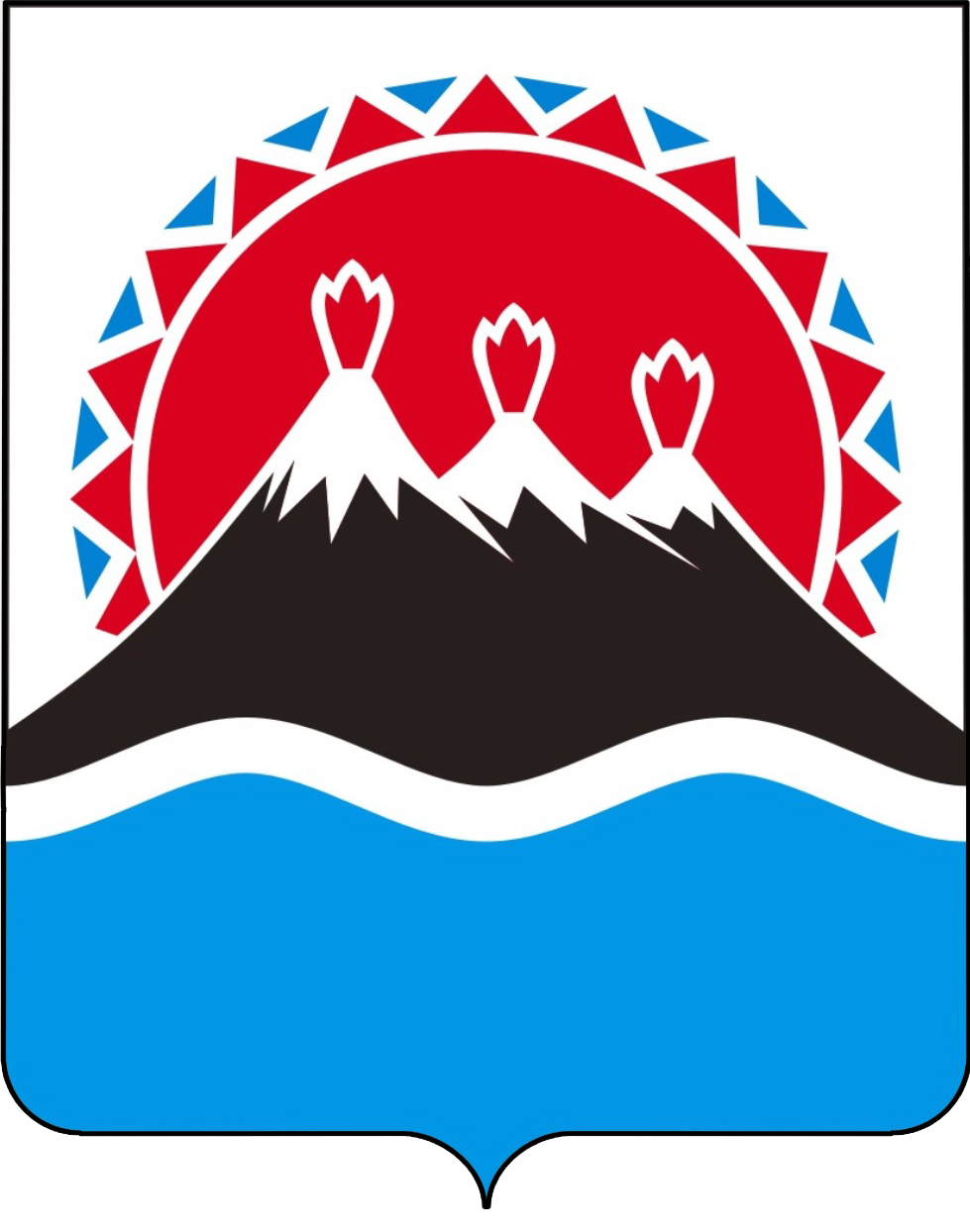 Об утверждении Порядка предоставления субсидии на возмещение предприятиям пищевой и перерабатывающей промышленности Камчатского края части процентной ставки по кредитам (займам) Об утверждении Порядка предоставления субсидии на возмещение предприятиям пищевой и перерабатывающей промышленности Камчатского края части процентной ставки по кредитам (займам) Остаток ссудной задолженности из которой исчисляется размер субсидииКоличество дней пользования кредитом (займом) в расчетном периодеРасчетный размер субсидии1Размер субсидии, краевой бюджет21234итого